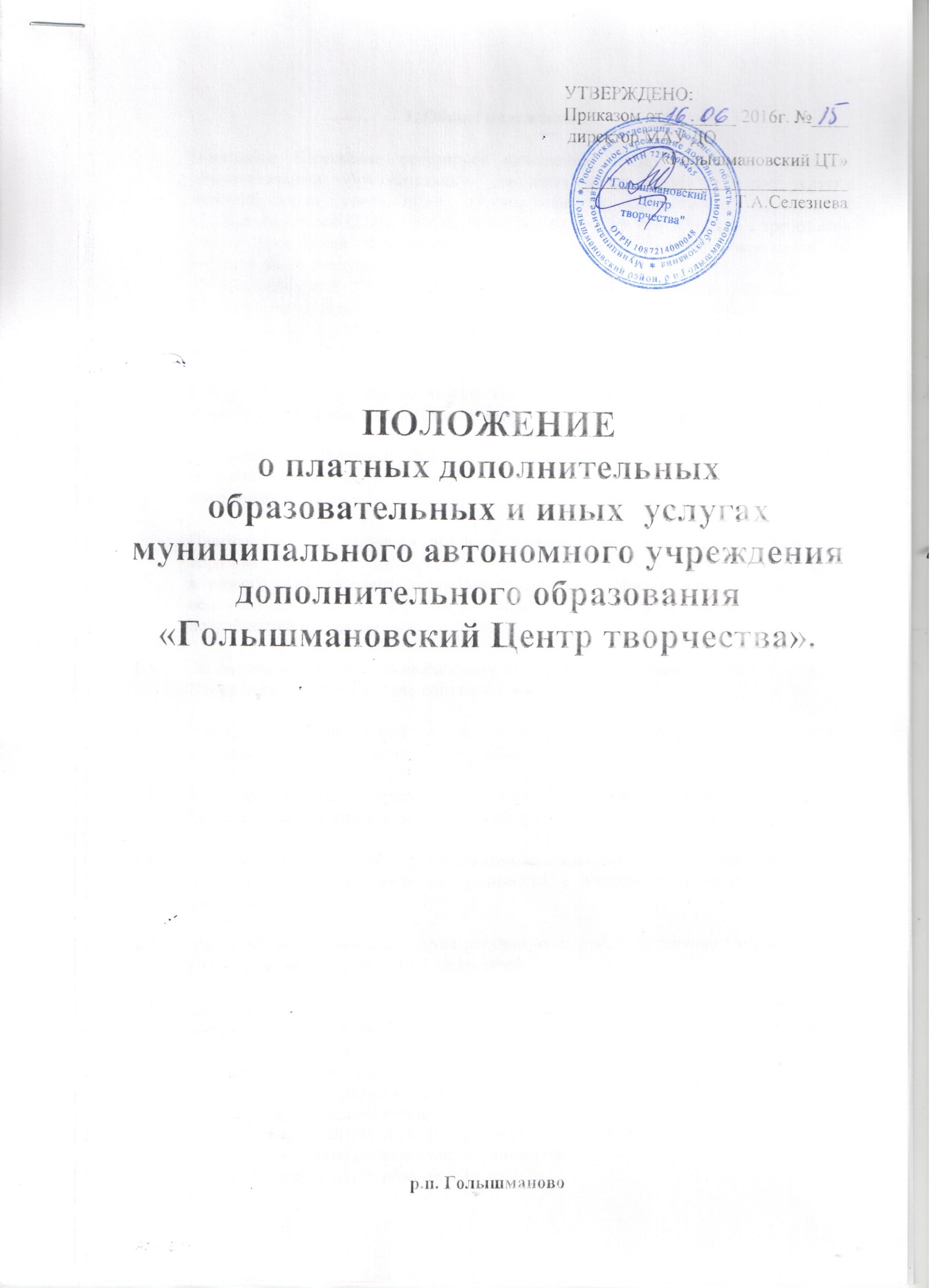 1. Общие положения.Настоящее Положение регулирует отношения, предоставляемых  платных дополнительных образовательных  и иных услуг (далее платные услуги) муниципальным автономным учреждением дополнительного образования   «Голышмановский Центр  творчества» (далее Центр) в соответствии с требование закона Российской Федерации «Об образовании», Типового положения об учреждении дополнительного образования детей, Устава МАУ ДО «Голышмановский ЦТ», Федерального закона «Об автономных учреждениях», Постановления Правительства РФ от 5 июля 2001г. №505 « Об утверждении Правил оказания платных образовательных услуг в сфере дошкольного и общего образования»Платные дополнительные образовательные  и иные услуги  оказываются  в порядке и сроки  определенные договором  и Уставом МАУ ДО «Голышмановский ЦТ».Платные дополнительные образовательные  и иные услуги могут оказываться с согласия их получателя в соответствии со ст. 16 Закона РФ «О защите прав потребителей».Платные услуги осуществляются в полном  объеме в соответствии  с образовательными программами и условиями договора об оказании платных услуг, в рамках внебюджетного сверхнормативного самофинансирования, помимо их основной деятельности, в целях всестороннего удовлетворения образовательных потребностей населения. За неисполнение, либо ненадлежащее исполнение    образовательных      услуг, Центр несет ответственность согласно договору. Размер взимаемой платы за оказанные услуги устанавливается с расчетом компенсации расходов по оказанию данных услуг.Учет платных услуг ведется в соответствии с требованиями инструкции по бухгалтерскому учету в автономных учреждениях.  Прейскурант цен на предоставляемые платные услуги формируется и пересматривается по мере необходимости с учетом коэффициента текущей инфляции. Расценки за оказываемые услуги регулируются Наблюдательным Советом  МАУ ДО « Голышмановский Центр  творчества». Для поддержки льготных категорий граждан  платные дополнительные образовательные  и иные услуги (за исключением лагеря дневного пребывания) предоставляются бесплатно (100%  льгота):                 - детям  - инвалидам;                 - дети из многодетных малообеспеченных  семей;                 - дети сироты, и дети, оставшиеся без попечения  родителей;     - дети родителей инвалидов (если оба родителя инвалиды);                  -одаренные дети  (победители Всероссийских                     и Международных  конкурсов).2. Платные услуги Центра.2.1  Образовательная деятельность МАУ ДО «Голышмановский ЦТ»     осуществляется согласно лицензии и Устава  МАУ ДО « Голышмановский ЦТ».2.2. Платные услуги осуществляются  по следующим направлениям:		- проведение праздничных программ;		- поздравление Деда мороза и Снегурочки;                        - выездные Дни рождения;		- школа раннего творческого развития «Ступеньки»                        - организация горячего питания в лагере дневного пребывания                        - организация досуговой деятельности в лагере дневного пребывания                        - оказание логопедических услуг.3.Порядок получения и расходования средствДоходы от оказания платных дополнительных образовательных и иных услуг реинвестируются на нужды МАУ ДО «Голышмановский ЦТ», решением Наблюдательного Совета.                       - оплата труда работников                       - расходы на содержание, развитие, оснащение модернизацию материально-технической базы учебно-воспитательного процесса;		- приобретение информационно-справочной, методической, периодической литературы, учебных, наглядных пособий;		- приобретение и текущий ремонт оборудования и инвентаря, техническое обслуживание всех видов техники, в том числе компьютерной;		- пошив и приобретение костюмов, реквизита;		- приобретение хозяйственных товаров для уборки здания.4. Заключительный разделСпоры и конфликтные ситуации, возникающие между учреждением и получателем платных дополнительных услуг, разрешаются в процессе переговоров с заместителем директора или с директором МАУ ДО «Голышмановский ЦТ».В данное положение могут вноситься изменения, дополнения.Приложениек «Положению о платных дополнительных                                                            образовательных услугах МАУДО                                                    «Голышмановский Центр  творчества»ТАРИФ  ЦЕНна платные услуги МАУ ДО «Голышмановский Центр  творчества» Калькуляция на платные услуги Наименование услугиценаПроведение праздничных программ (1 программа) 3000 руб.Поздравление Деда Мороза и Снегурочки ( 1 поздравление  с выездом )1000 рубВыездные Дни рождения (1 мероприятие)            1000 рубШкола раннего творческого развития «Ступеньки» 500 руб./ мес.Организация горячего питания в лагере дневного пребывания (1 смена )1200руб.Организация досуговой деятельности в лагере дневного пребывания (1 смена)300 руб.Оказание логопедических услуг.120 руб/занятиеОбследование и выдача заключения логопеда (без занятий)200 рублейКраткосрочная программа по ковроткачеству (25 часов)               с материальным обеспечением                без материального обеспечения1360 руб/чел860руб/челКраткосрочная программа «Сувенир своими руками» (8 часов)               с материальным обеспечением                без материального обеспечения500 руб/чел300 руб/челНаименование услугиЗаработная плата, руб.Налоги (34,2%), рубМатериалы, рубГСМ, рубОплата по договору за организацию питанияИтого, рубПроведение праздничных программ1938,20(96,91руб.*20 часов)662,86398,94(шары, ватманы, гуашь, скрепки)3000,00Поздравление Деда Мороза и Снегурочки472,6(94,52 руб.*5 часов)161,63218,27( сувениры)147,501000,00Выездные Дни рождения498,3170,42183,78(мыльные пузыри, маркер, шары, ватман)147,501000,00Школа раннего творческого развития312,7987,21400,00Организация горячего питания в лагере дневного пребывания1200,001200,00Организация досуговой деятельности в лагере дневного пребывания300,00(цветные карандаши, альбомы, акварельные краски, мыльные пузыри, маркер, шары, ватман, мелки, )300,00Оказание логопедических услуг.211,66 руб.(151,66руб. –бюджет;60,00 руб.)72,39(51,87 бюджет;20,52 внебюджет)39,48 внебюджет(карандаши, бумага офисная, тетради,  шпатели)323,53(из них 120 внебюджет)Обследование и выдача заключения логопеда (без занятий)100,0034,2065,8(офисная бумага, канцелярия)200,00Краткосрочная программа по ковроткачеству (25 часов)               с материальным обеспечением683,93176,07500,00 (нитки)1360,00Краткосрочная программа по ковроткачеству (25 часов)                без материального обеспечения683,93176,07860,00Краткосрочная программа «Сувенир своими руками» (8 часов)     с материальным обеспечением171,49128,51200,00(материал)500,00Краткосрочная программа «Сувенир своими руками» (8 часов)     без материального обеспечения171,49128,51300,00